НаименованиеРазмерАртикулЦена                                                   Покрывала и пледы                                                   Покрывала и пледы                                                   Покрывала и пледы                                                   Покрывала и пледы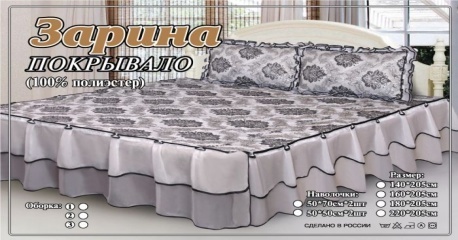 Покрывало Зарина 180см  х  205смНаволочки(2) 50см х 70смС ручками140001050-00 руб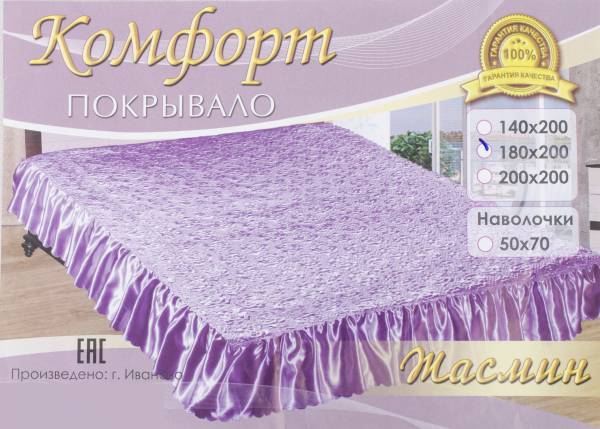 Покрывало Комфорт180см х 200смШелк.  с ручками14001750-00 руб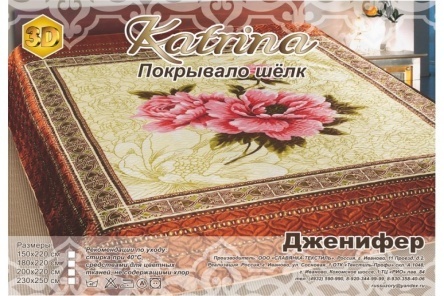 Покрывало «Katrina»Шелк 140021,5 сп  500-00руб2 сп 550-00 рубЕвро 600-00 руб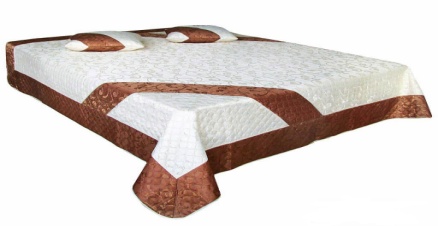 Покрывало «Диагональ»Наволочки 2 шт 50см х 50 см14003Евро 1550-00 руб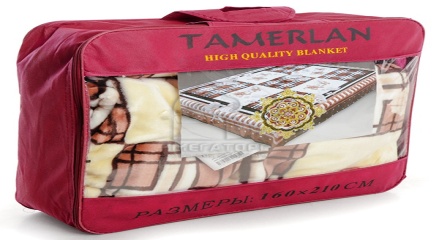 Плед – покрывало« Тамерлан»Акрил 140041,5 сп  750-00 руб2 сп  850-00 рубЕвро 1000-00 руб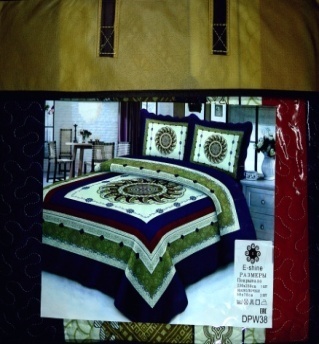 Покрывало   E-Shine230см х 250 см наволочки 2 шт.  50см х 70см  14005Евро 1300-00 руб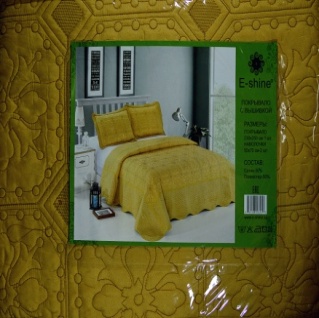 Покрывало E-Shine230см х 250 смНаволочки 2 шт. 50см. х70см.14006Евро 1300-00 руб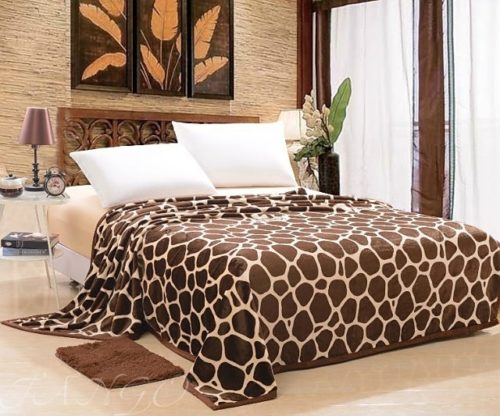 Плед  « жираф»флис140071,5сп  270-00 руб2 сп 290-00руб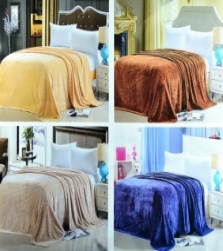 ПледФлис  в ассортименте140081,5 сп 800-00 руб2 сп 900-00 руб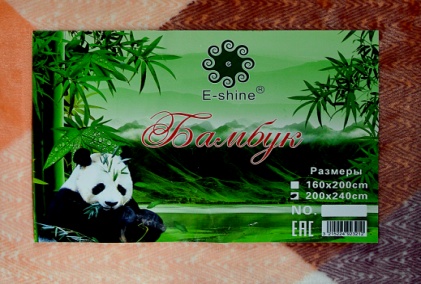 Плед E-Shine «Бамбук»Флис 140091,5сп.  800-00руб2 сп.    900-00руб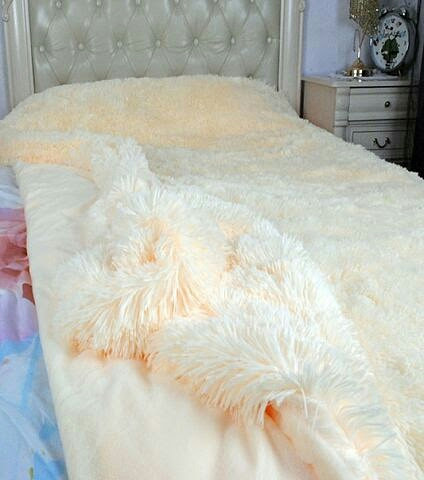 Плед «Лиора»Ворс высокий220 см х 240 см14010950-00 руб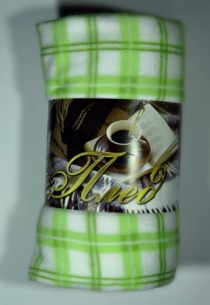 Marca MarcoПолрафлис набивной180см х150см 130см х 150см14011180см -300-00руб130см -250-00руб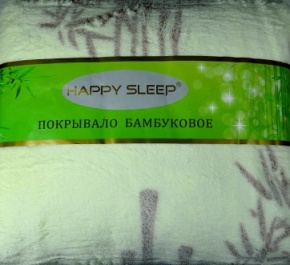 Покрывало Happy SleepБамбуковая микрофибра140121,5 сп 500-00 руб2 сп 550-00 рубЕвро 600-00 руб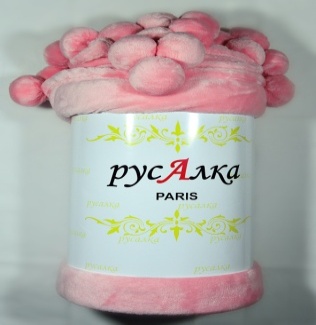 Плед «РусАлка»Евро 200 х 22014013950-00 руб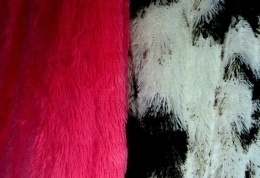 Плед с высокой ворсой Черно-белый пятнистый140141150-00 рубмалиновый220 см х 240 см14015950-00 руб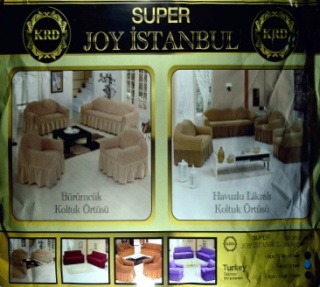 Чехлы для мягкой мебелиSUPERJoy Istambul140161 диван 1400-00 руб1 д + 2кр  2000-00 руб1 угл.д. 2100-00 руб1угл+1 кр 2700-00 руб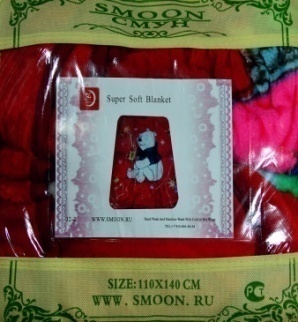 Плед детский Акрил 110 см х 140 см14017500-00 руб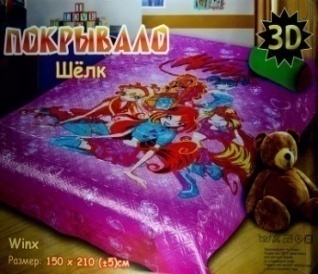 Покрывало детское 3DШелк 140181,5 сп 600-00руб                                                 Одеяла и подушки                                                 Одеяла и подушки                                                 Одеяла и подушки                                                 Одеяла и подушкиНаименованиеРазмерАртикулЦена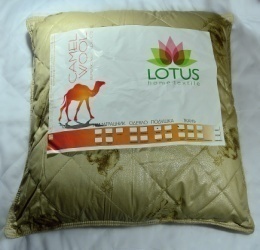 Подушка  «Lotus »  ТИКCamel Wool1500150см х70см  320-00руб70см х70см  370-00руб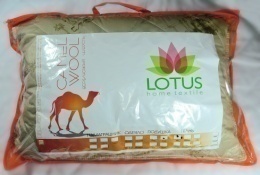 Подушка  «Lotus»Camel WoolЧехол-полиэстер1500250см х 50 см 220-00р70 см х 70 см 240-00р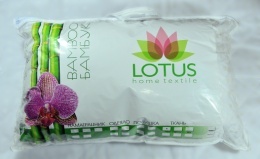 Подушка «Lotus» ТИК«Бамбук»1500350см х 70см  350-00р70см  х 70 см 380-00р50 см х 50 см 250-00р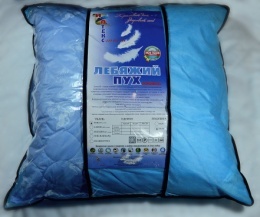 Подушка «Лебяжий пух»Чехол-сатин1500470 см х 70 см 500-00р50 см х 70 см 450-00р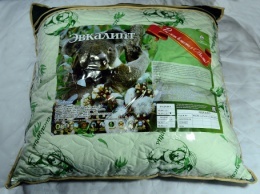 Подушка «Эвкалипт»1500570 см х 70 см 450-00 р50 см х 70 см 400-00р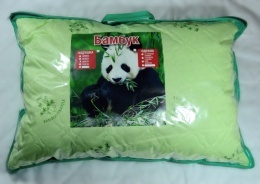 Подушка «бамбук»Чехол-полиэстер1500650см х 70 см 200-00р70см х 70 см 220-00р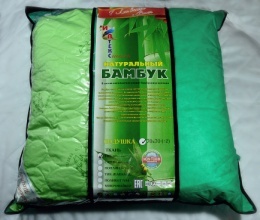 Подушка «бамбук»Чехол-сатин1500770см х 70 см 500-00р50см х 70 см 450-00р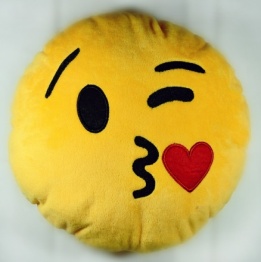 Подушка «смайлик»15007200-00 р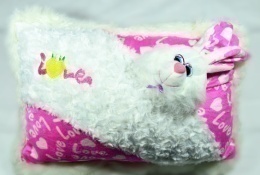 Подушка «игрушка»15008180-00 р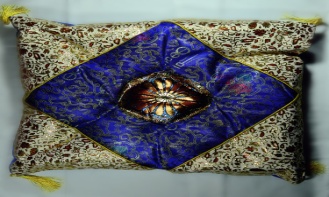 Подушка для стула «Султан»40см х40см 15009100-00 руб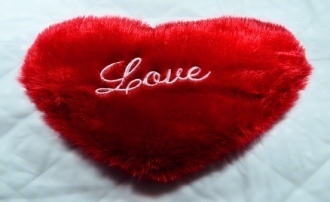 Подушка «Сердце» 15010100-00 руб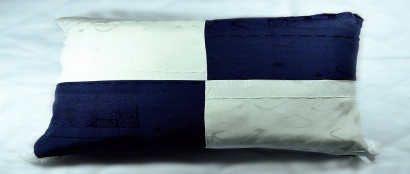 Подушка «Сине-белый квадрат»50см х 50см 15011170-00 руб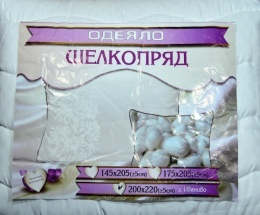 Одеяло  «шелкопряд» 150121,5 сп  750-00 руб2 сп 850-00 рубЕвро 950-00 руб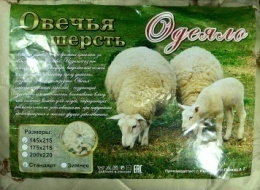 Одеяло «Овечья шерсть»Тонкое150131,5 сп 400-00 руб2 сп 450 -00 рубЕвро 550-00 рубСреднее150141,5 сп 450-00 руб2 сп 550-00рубЕвро 650-00 руб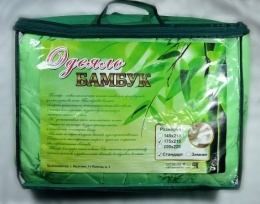 Одеяло «бамбук»Тонкое150151,5 сп 400-00 руб2 сп 450 -00 рубЕвро 550-00 рубСреднее150161,5 сп 450-00 руб2 сп 550-00рубЕвро 650-00 руб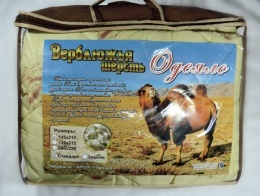 Одеяло «Верблюжья шерсть »Тонкое150171,5 сп 400-00 руб2 сп 450 -00 рубЕвро 550-00 рубСреднее150181,5 сп 450-00 руб2 сп 550-00рубЕвро 650-00 руб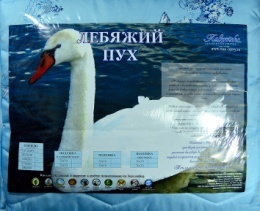 Одеяло «Лебяжий пух»Тонкое150191,5 сп 400-00 руб2сп 450-00 рубЕвро 550-00рубСреднее150201,5 сп 500-00 руб2 сп 550-00 рубЕвро 650-00 рубОдеяло «Лебяжий пух» ТИКТонкое150211,5 сп 550-00 руб2сп 650-00 рубЕвро 750-00рубСреднее 150221,5 сп 800-00 руб2 сп 900-00 рубЕвро 1000-00 руб                                                                                 Шторы                                                                                 Шторы                                                                                 Шторы                                                                                 ШторыНаименованиеОписаниеАртикулЦена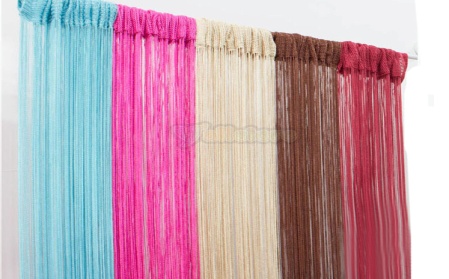 Штора  Guan Nan String 100% полиэстерВ ассортименте16001 3м х3 м 500-00 рубШтора  Guan Nan String 100% полиэстерВ ассортименте160021 м х 2м 200-00 руб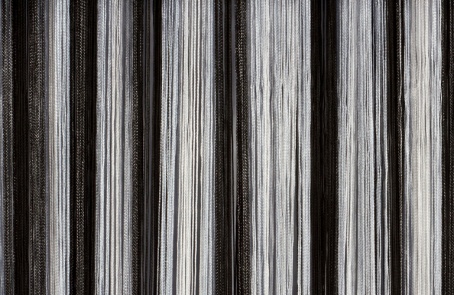 Штора Guan Nan String Черно-белая нить100% полиэстер16003 3м х 3м 400-00 руб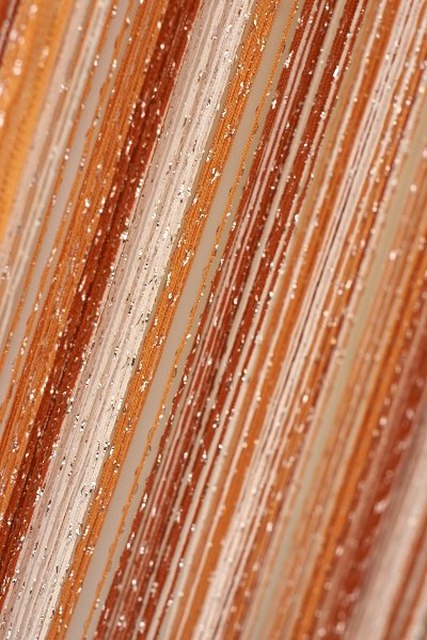 Шторы  Guan Nan  String 3-х цветные160043м х 3м 900-00 рубШторы  Guan Nan  String 3-х цветные160051м х 2 м 300-00 руб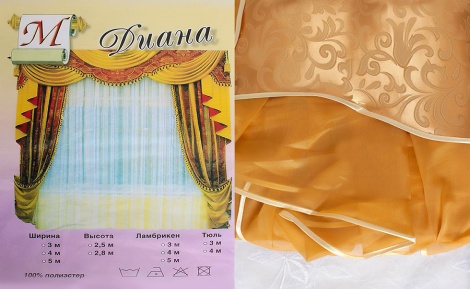 Шторы «Диана»100% полиэстер3м х 2,5 м16006 780-00 руб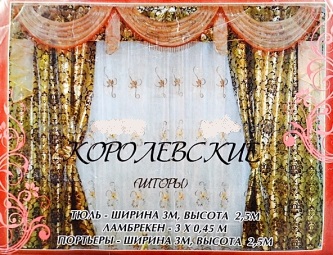 «Королевские шторы»Комплект :Тюль, портьеры3м х 2,5 м 16007 1400-00руб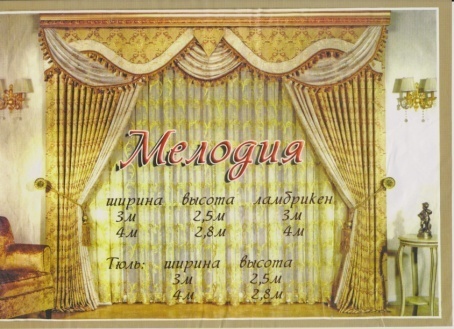 Шторы «Мелодия»Комплект:Тюль, портьеры3м х 2,5 м16008 1050-00руб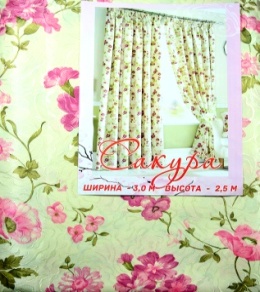 Шторы «Сакура»3м х 2,5 м 160091050-00 руб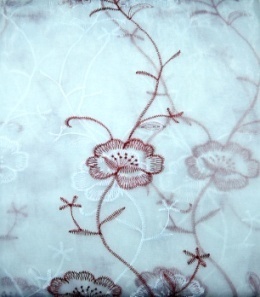 Шторы Тюль100% полиэстер3м х 2,5 м16010400-00 руб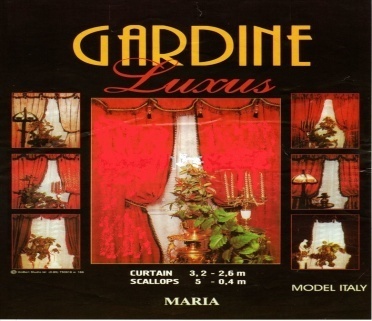 Шторы Гардины100% полиэстер3 м х 2,5 м16011450-00 руб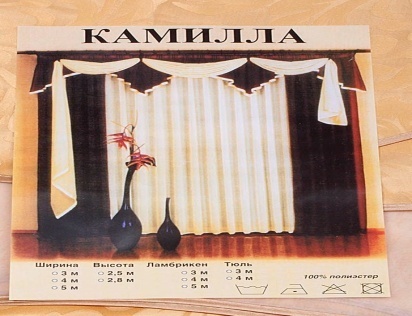 Шторы «Камилла»100% полиэстер3м  х 2,5 м 16012680-00 руб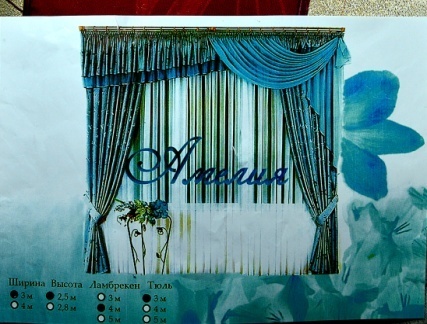 Шторы   «Амелия» Гардины100% полиэстер 3м х 2,5 м 160131300-00 руб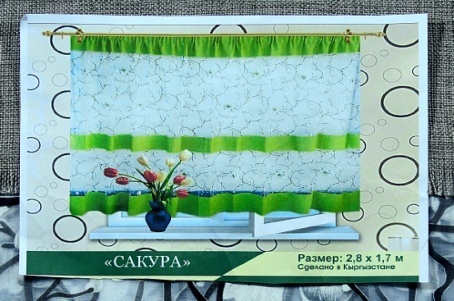 Шторы «Сакура»Тюль (кухня)2,80 м х 1,70 м( Кыргыстан)16014850-00 руб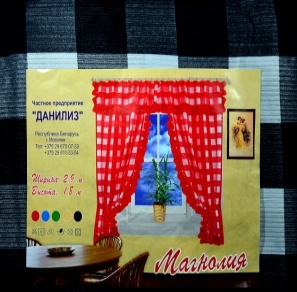 Шторы «Магнолия»2,90мх 1,80м ( Беларусь, Могилев)16015680-00 руб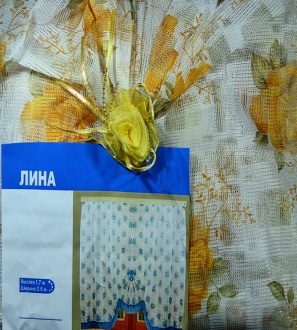 Шторы «Лина»Тюль1,70м х 2,80 м 16016450-00 руб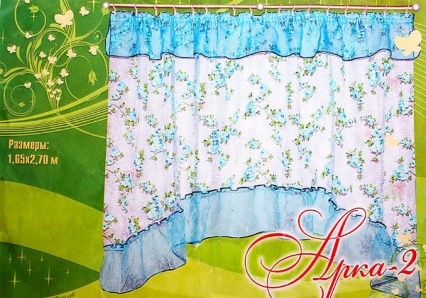 Шторы «Арка-2»1,65м х 2,70 м 16017250-00 руб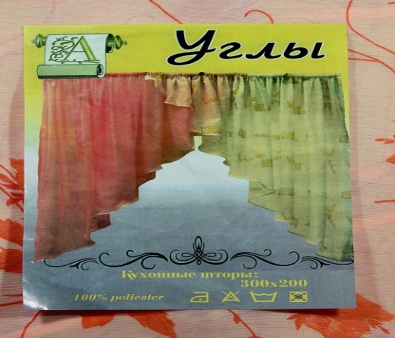 Шторы «Углы»100% полиэстер300 х 20016018200-00 руб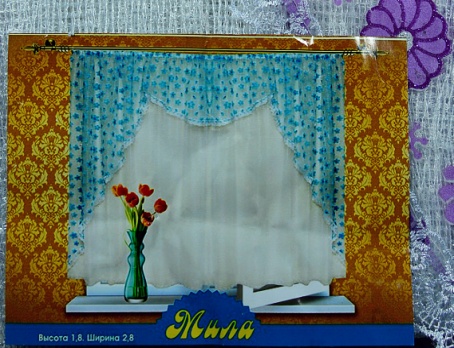 Шторы «Мила»1,80 м х 2,80 м 100% полиэстер16019450-00 руб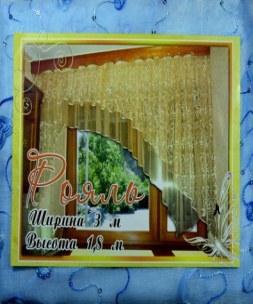 Шторы «Рояль»3м х 1,80м16020400-00 руб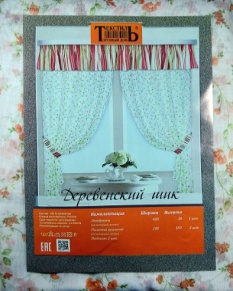 Шторы«Деревенский шик»Торговый дом «Текстиль»Комплект:Тюль 200 х 180Ламбрикен 400 х 30 см100% полиэстер16021390-00руб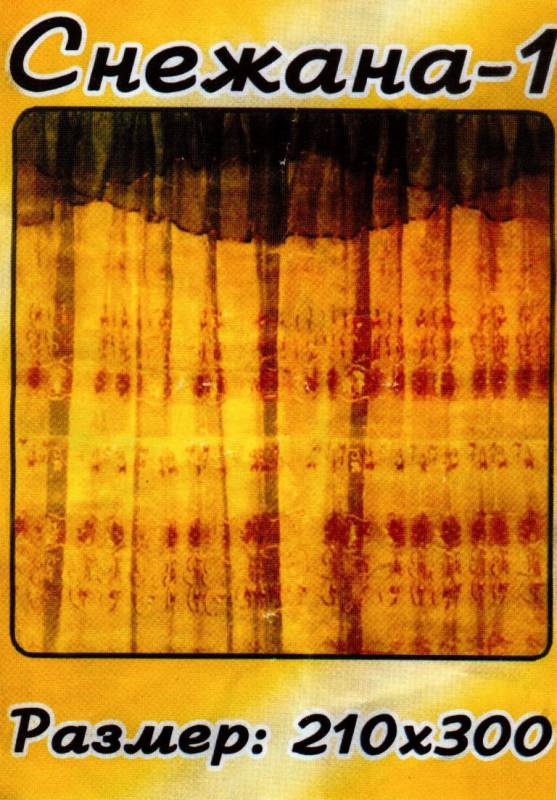 Шторы «Снежана-1»210 см х 300см100% полиэстер16022450-00руб                         Постельное белье                         Постельное белье                         Постельное белье                         Постельное бельеНаименование  РазмерАртикулЦена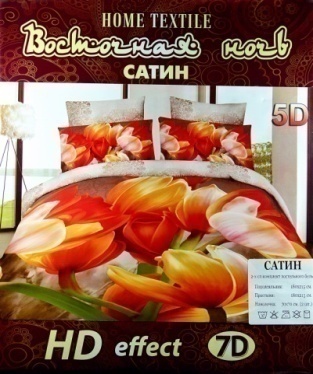 Домашний текстиль«Восточная ночь» 7 DСатин 170011,5 сп 500 руб2 сп 550 руб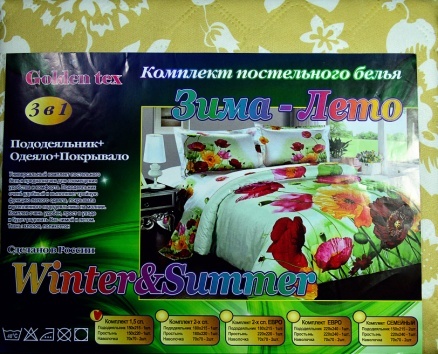 Комплект постельного белья«Зима-Лето»Бязь 170021,5 сп   500-00 руб2 сп   550-00 руб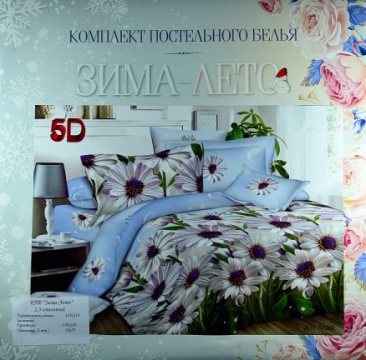 Комплект постельного белья«Зима-Лето» 5 DСатин 170031,5 сп   600-00 руб2 сп 650-00 рубЕвро 750-00 руб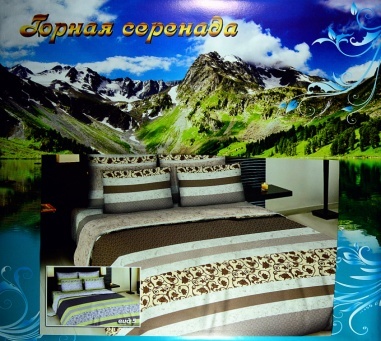 Комплект постельного белья«Горная серенада»Сатин170041,5 сп 600-00 руб2 сп  650-00 рубЕвро 800-00 руб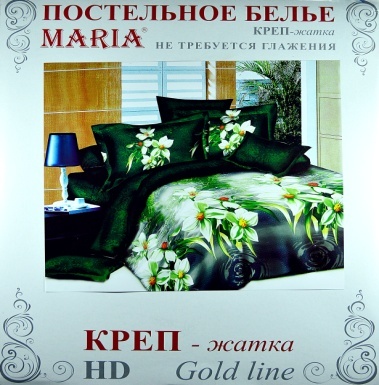 Комплект постельного белья «Мария»Gold lineКреп ( жатка)170051,5 сп 600-00 руб2 сп 650-00 руб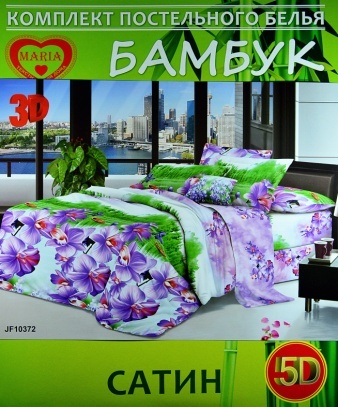 Комплект постельного белья«Мария»Бамбук Сатин 170061,5 сп 50-00 руб2 сп 600-00 рубЕвро 700-00 руб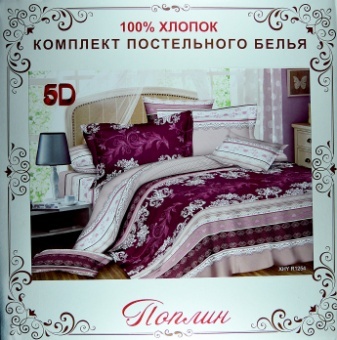 Комплект постельного белья«Мария»Поплин 100% хлопок170071,5сп 600-00 руб2 сп 650-00 рубЕвро 750-00 рубСемейный 850-00 руб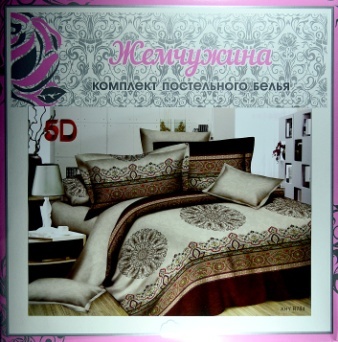 Комплект постельного белья«Мария»«Жемчужина»Сатин 5 D170081,5 сп 600-00руб2 сп 650-00 рубЕвро 750-00 рубСемейный 850-00 руб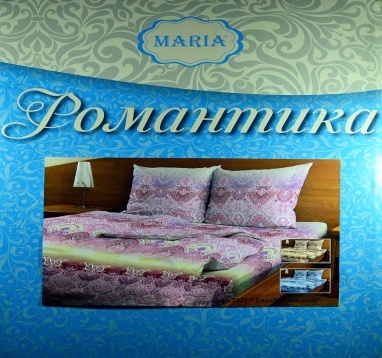 Комплект постельного белья«Мария»«Романтика»Бязь 170091,5 сп 800-00 руб2 сп 900-00 руб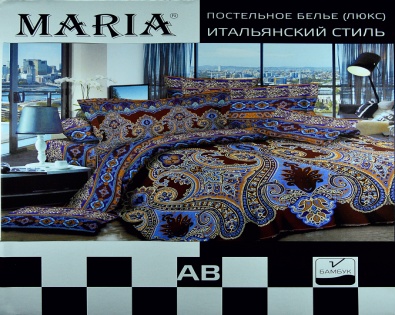 Комплект постельного белья (люкс)«Итальянский стиль»(шахматы)Сатин 170101,5 сп 550-00 руб2 сп 600-00 руб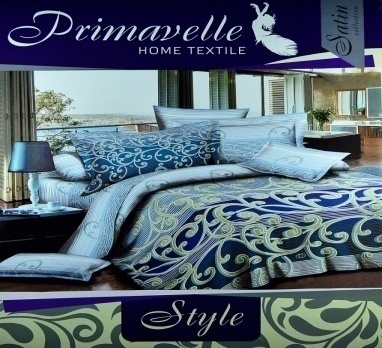 Комплект постельного белья«Style»«Primavelle»Сатин 170111,5 сп 60-00 руб2 сп 700-00 руб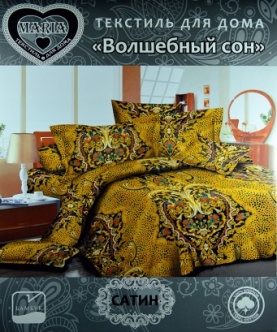 Комплект постельного белья«Волшебный сон» Сатин 170121,5 сп 550-00 руб2 сп 600-00 руб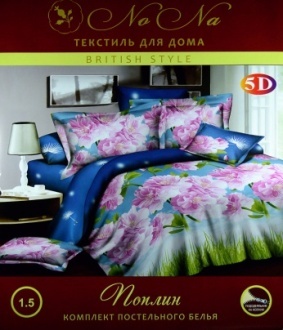 Комплект постельного белья Поплин  «Ni Na»5DСатин 170131,5 сп 500-00руб2сп   550-00 руб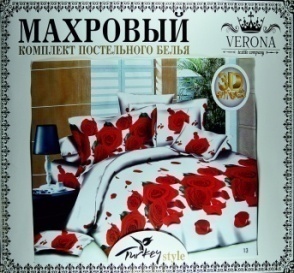 Комплект постельного бельяМахровый «Verona»Постынь на резинке170141,5 сп  1050-00 руб2сп 1150-00 рубЕвро 1250-00 руб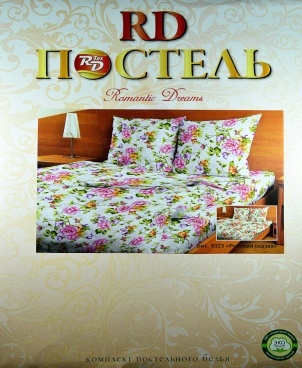 Комплект постельного белья Эко«Romantic Dreams»Бязь 170151,5 сп 800-00 руб2 сп 900-00 рубЕвро 1000-00 руб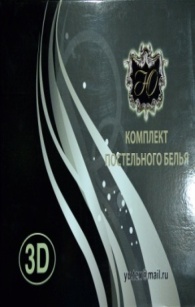 Комплект постельного бельяЧемодан 3 D Сатин 17016Евро 1100-00 руб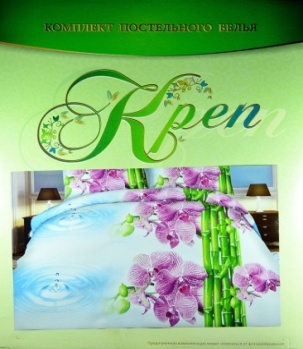 Комплект постельного белья«Креп»Жатка 170171,5 сп 650-00 руб2 сп 700-00 руб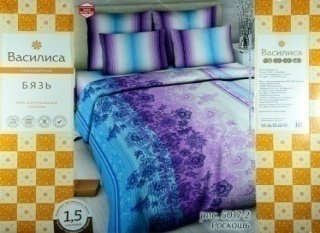 Комплект постельного белья «Василиса» Бязь 170181,5 сп 850-00 руб2 сп 1000-00 рубЕвро 1100-00 рубСемейный 1400-00 руб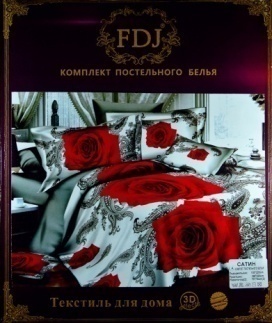 Комплект постельного бельяFDJСатин 170191,5 сп 550-00 руб2 сп 600-00 рубЕвро 700-00 рубСемейный 800-00 руб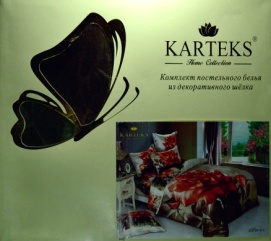 Комплект постельного белья«KARTEKS»Шелк Простынь на резинке170202 сп 1200-00 рубЕвро 1300-00 руб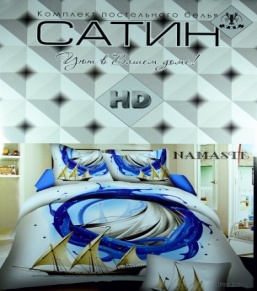 Комплект постельного белья«Namaste»Сатин HDсатин170211,5  сп 550-00 руб2 сп 600-00 рубЕвро 700-00 рубСемейный 750-00 руб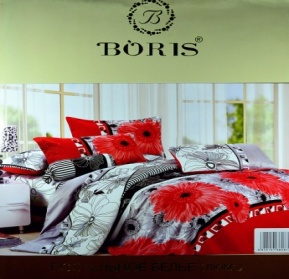 Комплект постельного белья«BORIS»Поплин 170221,5сп 650-00 руб2 сп 700-00 рубЕвро 750-00 рубСемейный 850-00 руб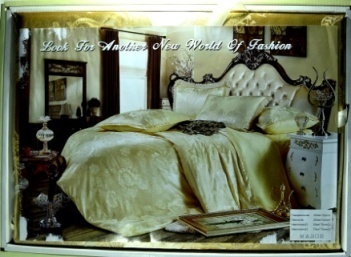 Комплект постельного белья«БэллаМарина»    Жаккардкружево17023Евро 1000-00 руб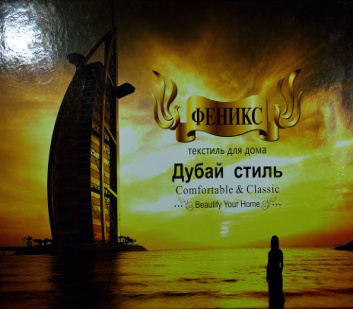 Комплект постельного белья«Дубай стиль»Сатин Вышивка 17024Евро 1300-00 руб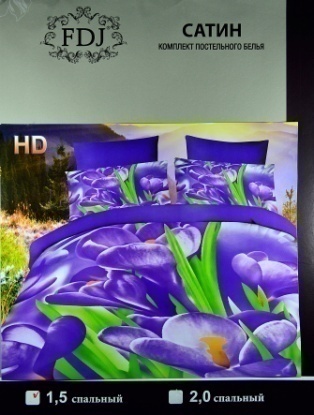 Комплект постельного белья«FDJ»   HD Сатин 170251,5 сп 400-00 руб2 сп 450-00 руб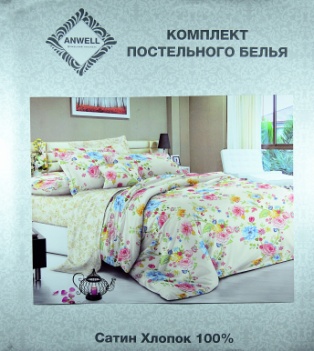 Комплект постельного белья«Anwell»Сатин100% хлопок 170261,5 сп 1400-00 руб2 сп 1600-00 рубЕвро 1800-00 рубСемейный 2100-00 р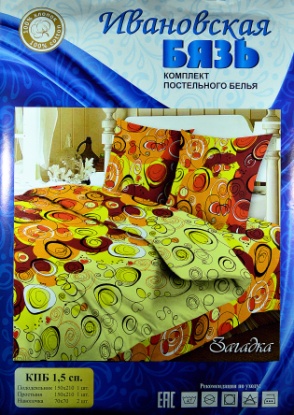 Комплект постельного белья«Загадка»«Ивановская бязь»Бязь 170271,5 сп 500-00 руб2 сп 550-00 руб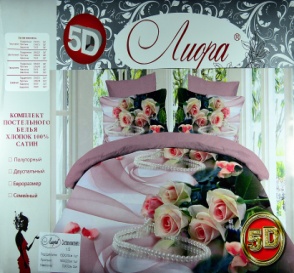 Комплект постельного белья«Лиора» 5DСатин 170281,5 сп 650-00 руб2 сп 700-00 рубЕвро 800-00 руб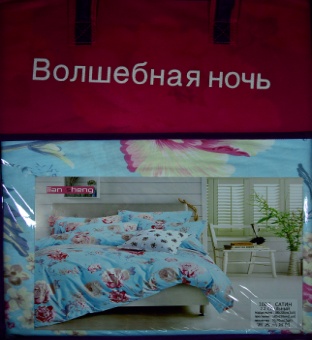 Комплект постельного белья«Волшебная ночь»170291,5 сп 1000-00 руб2 сп 1100-00 рубЕвро 1200-00 руб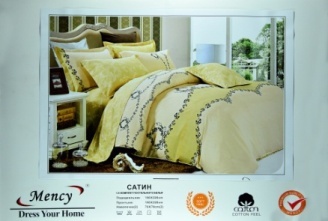 Комплект постельного белья«Mency»Сатин 170301,5 сп 650-00 руб2 сп 700-00 рубЕвро 850-00 рубСемейный 950-00 руб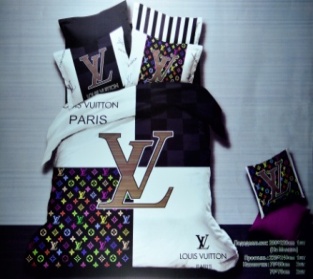 Комплект постельного бельяВ подарочной коробке«Louis Vuitton»Сатин 17031Евро 800-00 руб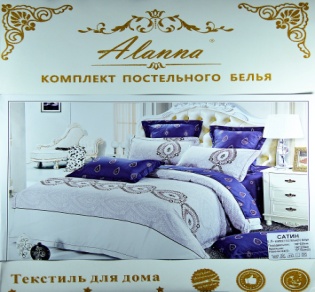 Комплект постельного белья«Alanna»Сатин 170321,5 сп 700-00 руб2 сп 750-00 рубЕвро 850-00 рубСемейный 900-00 руб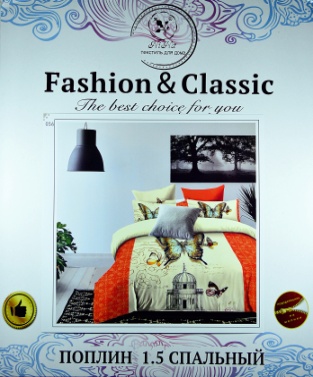 Комплект постельного белья«Ni Na»Поплин 170331,5 сп 650-00 руб2 сп 700-00 рубЕвро 800-00 рубСемейный 950-00руб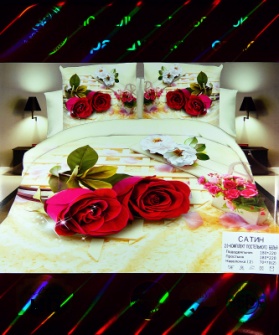 Комплект постельного белья«Французский стиль»«Ni Na»Поплин 170341,5 сп 500-00 руб2 сп 550-00 рубЕвро 650-00 руб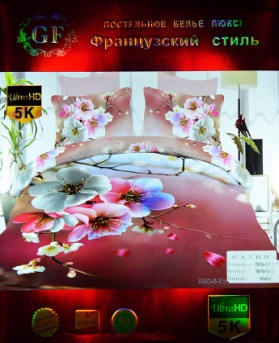 Комплект постельного бельяЛюкс«Французский  стиль»GF    5 D 170351,5 сп 500-00 руб2 сп 550-00 рубЕвро 650-00 руб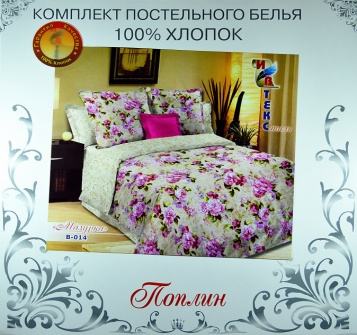 Комплект постельного белья«Ивтекс»«Мазурка» В-014100% хлопок 170361,5 сп 1000-00 руб2 сп 1100-00 рубЕвро 1350-00 рубСемейный 1550-00руб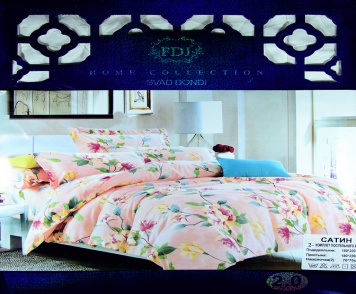 Комплект постельного бельяFDJСатин 170371,5 сп 600-00руб2 сп 650-00 рубЕвро 750-00 руб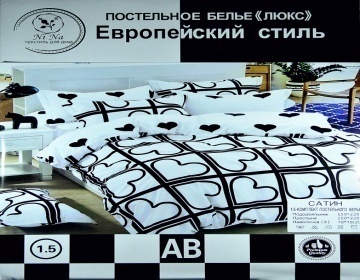 Комплект постельного белья Люкс  «Ni Na»Европейский стиль Сатин 170381,5 сп 600-00 руб2 сп 650-00 рубЕвро 750-00 руб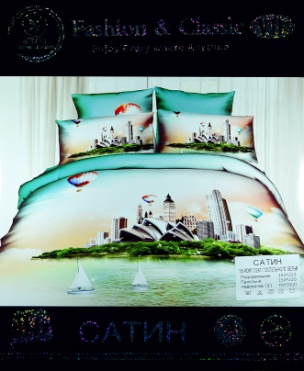 Комплект постельного белья«Ni Na» VIP HDСатин 170391,5 сп  550-00 руб2 сп  600-00 рубЕвро 700-00 рубСемейный 800-00руб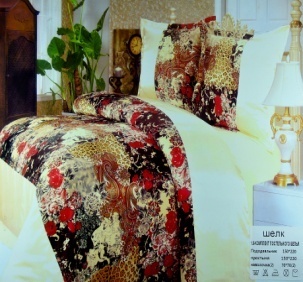 Комплект постельного белья«Шелк» 170401,5 сп 700-00 руб2 сп 750-00 руб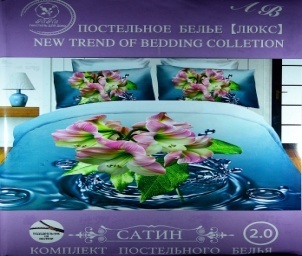 Комплект постельного бельяЛюкс«Ni Na»Сатин 170411,5 сп 700-00 руб2 сп 750-00 руб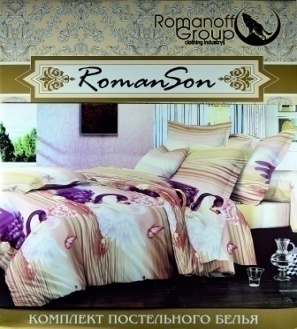 Комплект постельного бельяRoman SonСатин 170421,5 сп 550-00 руб2 сп 600-00 руб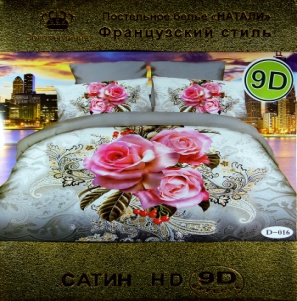 Комплект постельного бельяФранцузский стиль«Золотая Линия»9DСатин 170431,5 сп 550-00 руб2 сп 600-00 рубЕвро 7000-00 рубСемейный 800-00 руб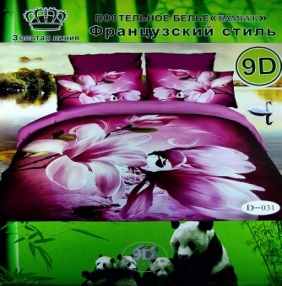 Комплект постельного бельяФранцузский Стиль«Золотая Линия»Бамбук 9D170441.5 сп  550-00руб2 сп 600-00 рубЕвро 700-00 рубСемейный 800-00руб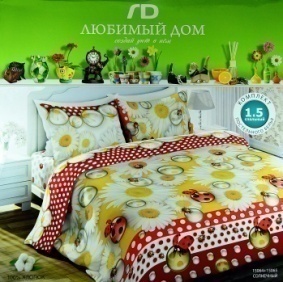 Комплект постельного бельяЛюбимый Дом«Солнечный»100% хлопокБязь 170451,5 сп 900-00 руб2 сп 1000-00 рубЕвро 1200-00 рубСемейный 1400-00 руб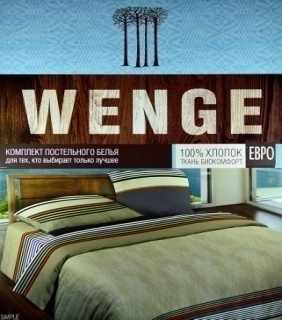 Комплект постельного бельяWENGEБиокомфорт  100% хлопок170461,5 сп 950-00 руб2 сп 1050-00 рубЕвро 1200-00рубСемейный 1400-00руб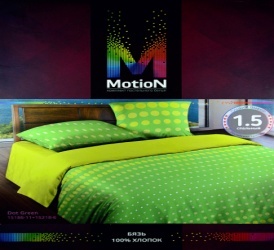 Комплект постельного бельяMotion100% хлопокБязь 170471,5 сп 950-00 руб2 сп 1050-00 рубЕвро 1200-00 рубСемейный 1400-00 р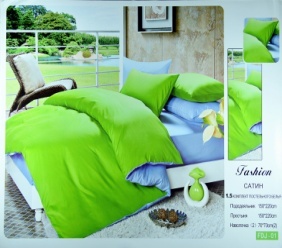 Комплект постельного бельяFDJ-01Двухцветный сатин 170481,5 сп 600-00 руб2 сп 650-00рубЕвро 750-00 рубСемейный 850-00руб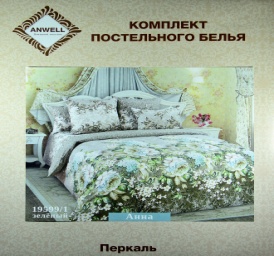 Комплект постельного бельяAnwellПеркаль 170491,5 сп 1150-00 руб2 сп 1250-00рубЕвро 1450-00 рубСемейный 1650-00 р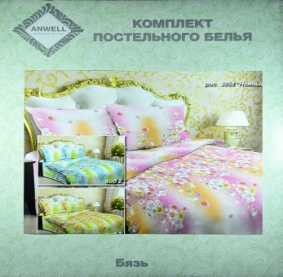 Комплект постельного бельяAnwellБязь 170501,5 сп 800-00 руб2 сп 900-00 рубЕвро 1000-00 рубСемейный 1150-00 р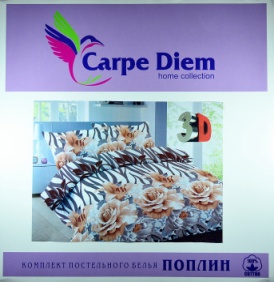 Комплект постельного бельяCarpe Diem3DПоплин 170511,5 сп 850-00 руб2 сп 950-00 рубЕвро 1050-00 рубСемейный 1300-00руб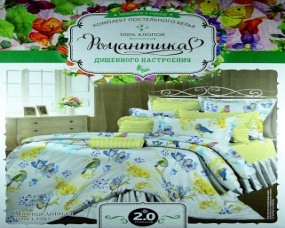 Комплект постельного белья«Романтика»«Птица дивная» Перкаль 170531,5 сп 1250-00 руб2 сп 1350-00 рубЕвро 1550-00 рубСемейный 1650-00руб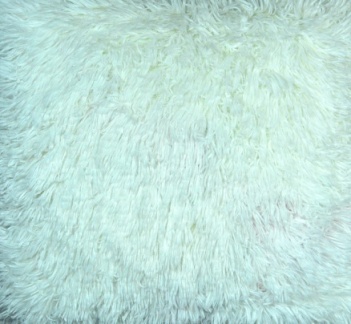 Наволочка Ворса высокая 50 см х 50 см17054130-00 руб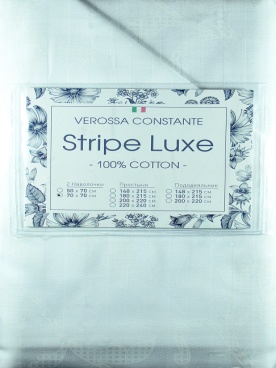 Наволочка «Strip LuХ»Сатин 1705550см х70см  550-00 р70см х70см 850-00рПо 2 шт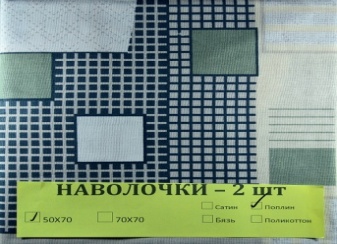 Наволочка Поплин 1705650смх70см 170-00руб70смх70см 200-00руб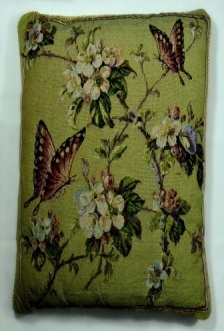 Наволочка «гобелен»50 см х 50 см17057150-00 руб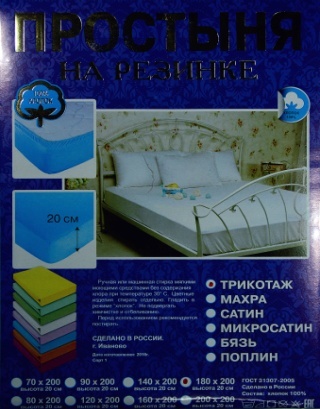 Простыня на резинке Трикотаж 1705870х2 300-00руб80х2 320-00 руб90х2 340-00руб120х2 370-00 руб140х2 400-00 руб160х2 440-00 руб180х2 470-00 руб200х2 500-00 руб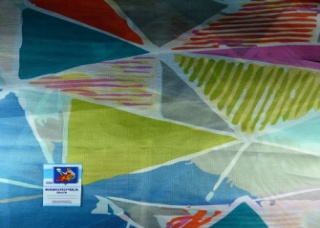 ПростыняПолиэстер 170591,5 сп  100-00 руб2 сп 120-00 руб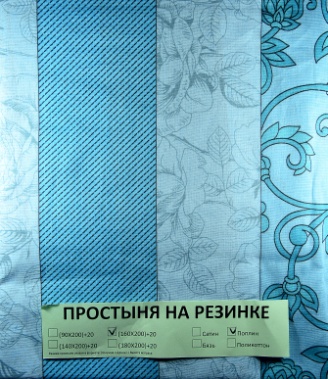 Простыня на резинкеПоплин 1706090см х2  300-00 руб140х2  320-00 руб160х2 350-00 руб180х2 370-00 руб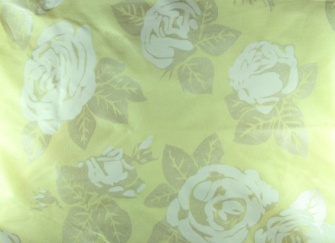 Наперник 1706150см х 70 см 110-00р70см х70 см 120-00 р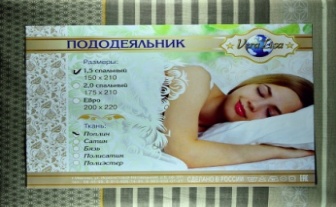 Пододеяльник Поплин 170621,5 сп 470-00 руб2 сп 520-00рубЕвро 570-00 рубДетское постельное бельеДетское постельное бельеДетское постельное бельеДетское постельное белье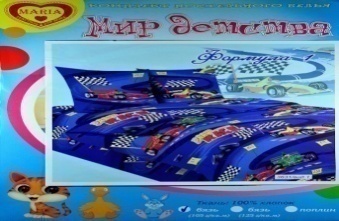 Комплект постельного белья«Мир Детства»«Формула 1»бязь180011,5 сп 500-00 руб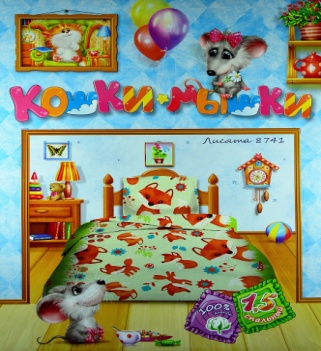 Комплект постельного белья Детский«Кошки-мышки»Лисята Бязь 180021,5 сп. 700-00 руб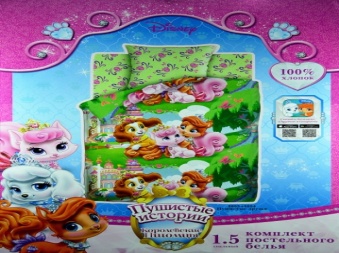 Комплект постельного белья Детский«Пушистые истории» Disney100% хлопок180031,5 сп 1100-00 руб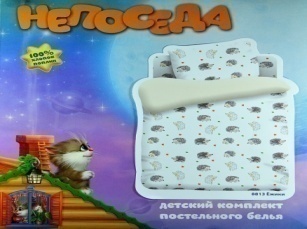 Комплект постельного белья Детский«Непоседа»100% хлопокПоплин180041,5 сп  1100-00 руб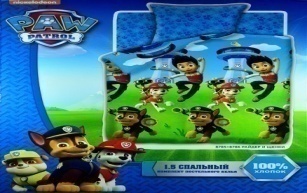 Комплект постельного белья ДетскийPAW Patrol100% хлопок180051,5 сп  1100-00 руб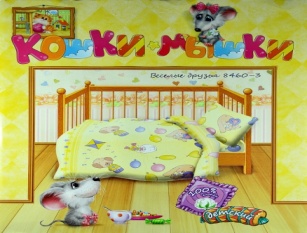 Комплект постельного белья дляДетской кроватки«Кошки-мышки»Бязь18006Кроватка 500-00 руб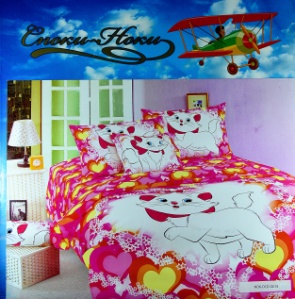 Комплект постельного белья Детский«Споки-Ноки»Сатин 180071,5 сп 1400-00 руб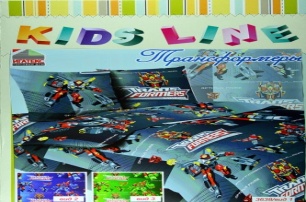 Комплект постельного белья  дляДетской кроватки  «Kids Line»Торговый Дом «Игатекс»«Трансформеры»18008Кроватка 350-00 руб